Kanta-Hämeen Bioanalyytikoiden seikkailut jatkuvat:Patikkaretki Lopella Iso-Melkuttimella ma. 3.5. klo 16.30 (huom. muuttunut aika)Kokoontuminen parkkipaikalla os. Tauluntie 146. Järven rantaan laavulle on matkaa n. 900m. Kierros järven ympäri 5,3km.Yhdistys tarjoaa makkarat ja mehut laavulla. Oma juomapullo kannattaa ottaa mukaan.Tervetuloa nauttimaan keväisestä illasta upeissa maisemissa!Ilmoittauduthan viimeistään su. 2.5. viestillä0505366408/Mari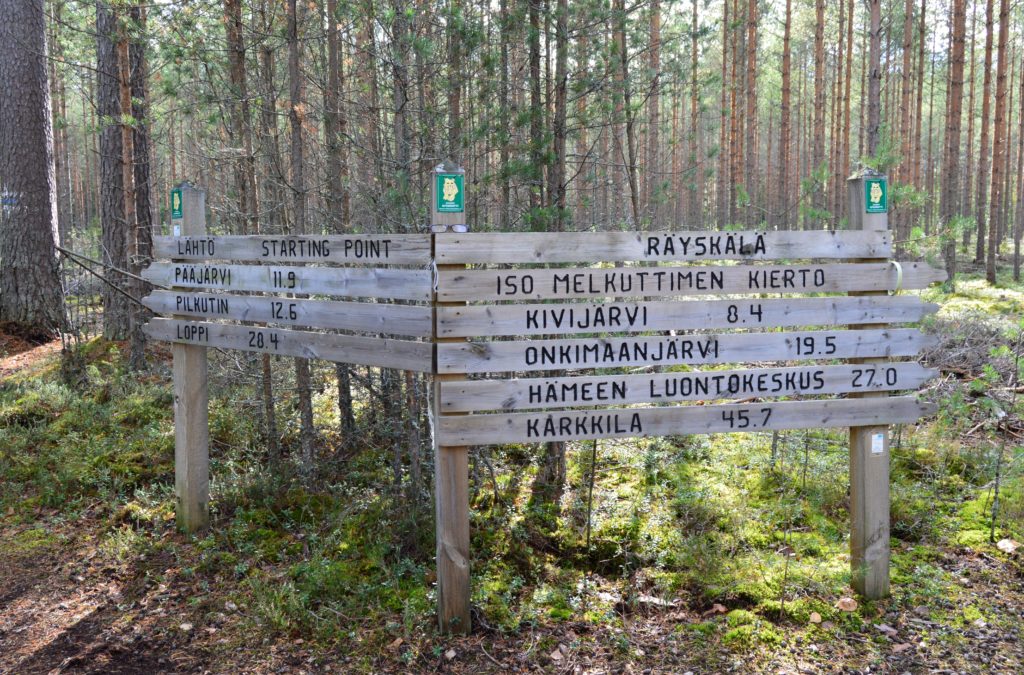 